PROPÓSITO. Distribuirlos cheques de pago de salarios, talonarios de pago federal y nomina de pago estatal del personal docente y administrativo dependiente de los Servicios de Educación Pública Descentralizada (SEPDES) y de la SEPyC.ALCANCE.	Este procedimiento inicia con la recepción de cheques, talonarios de cheque y nomina de pago estatal, de parte del gobierno del estado y la coordinación de sistemas y termina con la distribución de cheques, talonarios de cheque federales y nomina de pago estatal a las personas habilitadas para ello, en la región centro, así como su dispersión en todo el estado a través de servicios regionales, y el recabar los recibos correspondientes.Dicho procedimiento da cumplimiento a los requisitos de la Norma ISO 9001:2008, elemento 7.5.POLÍTICAS DE OPERACIÓN.Revisión física de los cheques, talonarios de cheque federales y nómina de pago estatal en busca de defectos físicos.Se asignará una región del Estado a cada uno de los supervisores-pagador foráneo.Se asignarála entrega de cheques y sus comprobantesa un pagador de zona centro por nivel educativo al personal habilitado.Se asignará personal de la subjefatura para la entrega de los cheques de pensión alimenticia.DOCUMENTOS DE REFERENCIA.5. REGISTROS.6. TÉRMINOS Y DEFINICIONES.Supervisor-pagador foráneo:Persona responsable de la revisión, traslado y entrega de los cheques, talones, nóminas y documentación necesaria para el pago de salarios a los trabajadores de los SEPDES. Pagador habilitado: Persona designada por directivo de un centro escolar o administrativo para recibir y entregar  las nóminas, cheques y talones del personal que integran dicho centro de trabajo.Talonario de cheque: Comprobante de pago de un salario.SEPYC: Secretaría de Educación Pública y Cultura.SEPDES:Servicios de Educación Pública Descentralizada del Estado de Sinaloa.SDC:Subjefatura de Distribución de Cheques.7. DIAGRAMA DE FLUJO. 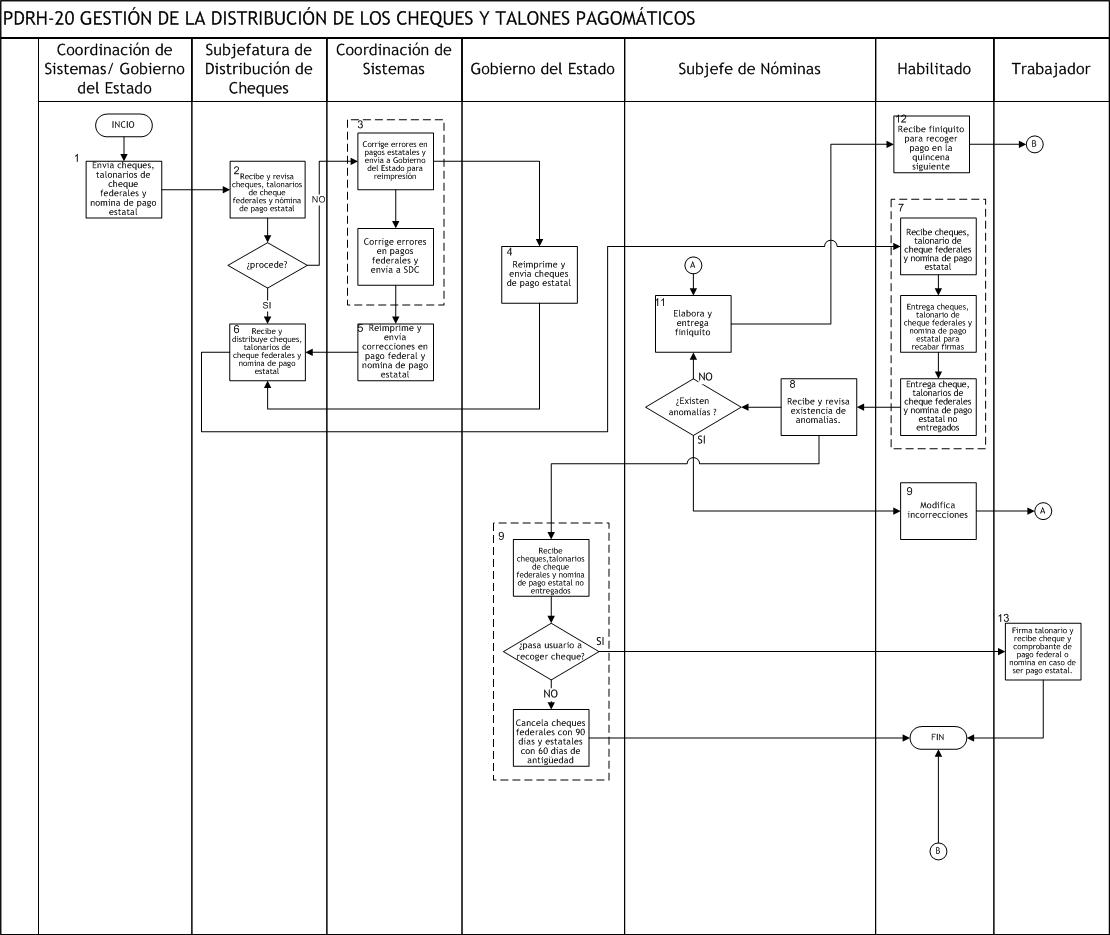 8. DESCRIPCIÓN DEL PROCEDIMIENTO.9. PRODUCTOS.10. CONTROL DE CAMBIOS.Donde: RD-Representante de la Dirección, SP-Supervisor de Procedimiento y AD-Alta Dirección.Manual de Normas para la Administración de Recursos Humanos en la Secretaría de Educación Pública.Elaboró:Profa. María del Rosario Valenzuela MedinaDirectora de Recursos HumanosRevisó:Lic. Sinaí Burgueño BernalSupervisora de ProcedimientosValidó:Lic. Rosmery Osuna PatrónRepresentante de la DirecciónAprobó:Ing. Felipe Álvarez OrtegaAlta Dirección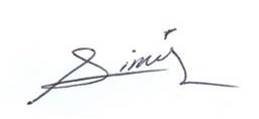 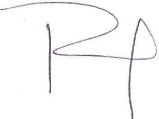 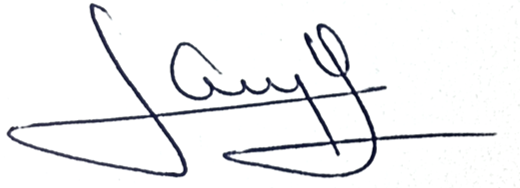 Recibo entrega de recepción de cheques y nóminasRDRH-20.01Relaciones de distribución de chequesRDRH-20.03Relación general de cheques vencidosRDRH-20.05Relación de cheques canceladosRDRH-20.06ResponsableActividadTareasRegistroCoordinación de Sistemas/Gobierno del EstadoEnvía cheques, talonarios de cheque federales y nomina de pago estatal.Envía a la Subjefatura de Distribución de Cheques los pagos federales y estatales.------Subjefatura de Distribución de Cheques Recibe y revisa cheques, talonarios de cheque federales y nomina de pago estatal.Si es pago federal, recibe y revisa cheques y talonarios de cheque, por la Coordinación de Sistemas.Si no presentan incorrecciones, pasa a tarea 6.1, de lo contrario pasa tarea 3.1.Si son cheques impresos en gobierno del estado, se reciben y se revisan junto con la nómina, la cual es entregada a la Coordinación de Sistemas. Se revisa y entrega a la Subjefatura de Distribución de Cheques. Si no presentan incorrecciones, pasa a tarea 6.1, de lo contrario, envía cheques para reimpresión a Gobierno del Estado (Pasa tarea 4.1) y nómina con errores a la Coordinación de Sistemas (pasa a tarea 3.2).------Coordinación de Sistemas Revisa y corrige errores en trámites de pagos federales y estatalesSi se presentan incorrecciones en pagos federales, realiza correcciones y trámites necesarios y envía los documentos de pago corregidos a la SDC. Pasa tarea 5.1. Si se presentan incorrecciones en pagos estatales, corrige archivo con errores y lo envía a Gobierno del Estado. Pasa tarea 3.1.------Gobierno del EstadoRecibe archivo corregido e imprime cheques.Recibe archivo corregido y cheques con incorrecciones.Reimprime cheques.Envía cheques a la SDC y archivo para reimpresión de nómina a la Coordinación de Sistemas. Pasa a tarea 5.1.Imprime y envía  recibo entrega-recepción a la SDC. Pasa a tarea 6.1.------Coordinación de SistemasRecibe archivo e imprime nómina.Recibe archivo corregido por Gobierno del Estado.Reimprime y envía nomina corregida a la SDC.------Subjefatura de Distribución de Cheques Recibe y distribuye.Recibe y distribuye cheques, talonarios de cheque federales y nomina de pago estatal.Recibo entrega - recepción de cheques y nóminasRDRH-20.01Relaciones de distribución de chequesRDRH-20.03HabilitadoRecibe y entrega. Recibe cheques, talonarios de cheque federales y nomina de pago estatal.Entrega  cheques y sus talonarios de cheque federales a los trabajadores y recaba firmas de los cheques recibidos. Entrega a la Subjefatura de Nóminas los cheques, talonarios de cheques federales y nominas de pago estatal no entregados.------Subjefatura de NóminasReciben cheques y talonarios de cheque no entregados.Recibe  cheques, talonarios de cheque federales y nominas de pago estatal no entregados. Revisando que no existan incorrecciones, sí no existen pasa a tarea 11.1 ,caso contrario pasa a tarea 10.1Cuando se reciben cheques, talonarios de cheque federales y nomina de pago estatal no entregados de parte del habilitado. Pasa a tarea 9.1.------Subjefatura de Distribución de ChequesRecibe cheques y talones no entregados.Recibe cheque, talonarios de cheque federales y nomina de pago estatal no entregados, si acude el trabajador a recoger continua en tarea 12.1 y si no continua.Cancela cheques federales con más de 90 días y estatales  con más de 60 días contados a partir de la fecha de su emisión  y se genera el listado de cheques vencidos procediendo a resguardarlos para trámites posteriores. Pasa a fin de procedimiento.Relación general de cheques vencidos RDRH-20.05Relación de cheques canceladosRDRH-20.06HabilitadoRecibe nómina para corrección y entregaRecibe notificación de incorrecciones en nómina, corrige  y entrega. ------Subjefatura de NóminasElabora y entrega finiquito Elabora y entrega finiquito al habilitado.------HabilitadoRecibe finiquitoRecibe finiquito para recoger pago en  la quincena siguiente. Pasa a fin de procedimiento.TrabajadorRecoge cheque y talonario de cheque.Trabajador, acude a ventanilla de la Subjefatura de Distribución de Cheques para cobro.Firma talonario y recibe cheque y comprobante de pago.NOTA: Firma nomina en caso de ser pago estatal.------Fin del procedimientoFin del procedimientoFin del procedimientoFin del procedimientoProductosCheques, talonarios de cheques federales  y nomina de pago estatalRevisiónFechaRevisóAprobóDescripción del cambio0002/05/2012RD/SPADEmisión inicial.0128/06/2013RD/SPADSe elimina el punto 9. Indicadores de la estructura del contenido de este procedimiento y se recorre la numeración.0214/07/2014RD/SPAD-Se sustituye a la C. Yadira del Carmen López Aguilar de supervisora de procedimientos por la Lic. Sinaí Burgueño Bernal.-Se incluyo en Documentos de Referencia: Manual de Normas para la Administración de Recursos Humanos en la Secretaria de Educación Pública.-Se modificó Diagrama de Flujo.-Se eliminó de Anexos los Registros del proceso de reclamaciones de pago, reposición, reexpedición de cheques.-Se eliminó SNC: Identificación y Tratamiento.0330/06/2015RD/SPAD- Se modificó en su totalidad el PROPÓSITO. - Se modificó en su totalidad el ALCANCE.- Se modificó en su totalidad las POLÍTICAS DE OPERACIÓN.- Se eliminan los REGISTROS: Recibo entrega de recepción de talones pagomático y nómina (RDRH-20.02),Relación de distribución de talones pagomáticos (RDRH-20.04) y Relación de talones pagomáticos cancelados(RDRH-20.07).- Se incluye en TÉRMINOS Y DEFINICIONES: SDC: Subjefatura de Distribución de Cheques.- Se modificó en su totalidad el DIAGRAMA DE FLUJO.- Se modificó en su totalidad la DESCRIPCIÓN DEL PROCEDIMIENTO.0408/09/2015RD/SPAD-Se cambio el nombre del procedimiento.-Se modificó el propósito.-Se modificó el alcance.- Se modificó la política de operación.- Se cambia el nombre del registro “Relación general de cheques y talones vencidos” código RDRH-20.05  por “Relación de cheques vencidos”.-Se elimina de términos y definiciones “Talones Pagomáticos.-Se anexa a términos y definiciones “Talonario de cheque”.-Se modificó el diagrama de flujo.-Se modificó la descripción del procedimiento.-Se modificó el producto.